Speisenkarte Januar2019/ Menu january 2019Suppen / soups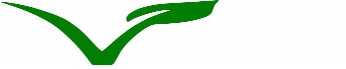 MaronensuppeChestnutsoup										6,50€ Kürbissuppe										6,50€ Pumpkin soupVorspeisen & SalateStarters & saladsBedienen sie sich an unseren reichhaltigen Vorspeisen & SalatbuffetTomate Mozzarella, Antipasti und leckere Vorspeisen werden jeden Tag von unsereKüche für sie frisch zubereitet. Ein leckerer Dip, verschiedene Essige & Öle sowieBaguette & Brot stehen ebenfalls für sie bereitHelp yourself to our appetizers & salad buffetTomato mozzarella, antipasti and delicious appetizers are made freshly every day by ourStaff  for you. A delicious dip, various vinegars & oils, as wellBaguette and bread are also available for youVorspeisenbuffet „solo“								12,50€ Starterbuffet „solo“Flammkuchen aus dem Steinofen….Tarte from the stone oven….Schinken |Lauch | Käse									15,50€	Ham| Leek | CheeseThunfisch | Rote Zwieblen 								15,50€Tuna | onions Paprika| Oliven | Hirtenkäse								15,50€paprika / olives | cheeseZu allen Flammkuchen nehmen Sie sich einen Salat / Vorspeise vom BuffetPlease take a salad / strater from the Buffet to all tartes from the OvenAlle Preise verstehen sich inklusive 19% Mehrwertsteuer & Bedienung Hauptgerichte / Main CourseZu allen Hauptgerichten nehmen Sie sich einen Salat & Vorspeise vom BuffetFor all main courses, please take a salad and starter from the Buffet Hausgemachte Lasagne 				              				16,50€	 Homemade lasagne	Rumpsteak (250Gr.) | Cognac Pfefferrahm | Rosmarinkartoffel | Pfannengemüse 	29,50€Rumpsteak (250gr.)  / cognac – peppersauce |rosmarin potatoe | vegetablesGänsebrust an Honig-Sesamsauce | Rotkohl | Kartoffeln / Birne			24,50€ Goose breast with honey sauce | red cabbage | potatoe / BirneSchweineschnitzel| Zitrone| Bratkartoffel				 		21,50€ Pork cutlet | citron | baked potatoes								Hamburger „Milser Krug“Rindfleisch | Salat |Käse |Bacon | Steakhouse PommesBarbecue Sauce | Mayonnaise | Ketchup 						19,50€ Beef | Salad | Cheese | Bacon | Steakhause frites Barbecue Sauce | Mayonnaise | Ketchup | Hirschragout | Birne | Rotkohl | Kartoffeln						22,50€ deer stag | pear | red cabbage | potatoesPutengeschnetzeltes mit Curry, Annas & Trauben | Kartoffelröstis 
Turkey Sliced ​​Curry, Annas & Grapes | potato rostiSchweinemedaillons im Speckmantel | Bündelböhnchen| Dauphinkartoffeln  		Cognac Pfeffer Sauce									20,50€	 Filet of pork / bacon | green beans | Dauphin potatoes / Cognac Pepper SauceDoraden Filets| Kräutermarinade | Gemüserisotto					21,50€ 	Filets of Dorade| herbs | Vegetable risottoKabeljau in der der Parmesan Petersielen Kruste / Tagiatelle / Zitronensauce 		19,50€ Codfish | parmesan | tagiatelle | citron sauce	Zu allen Hauptgerichten nehmen Sie sich einen Salat & Vorspeise vom BuffetFor all main courses, please take a salad and starter from the Buffet Alle Preise verstehen sich inklusive 19% Mehrwertsteuer & BedienungDessertSweetsBratapfel Tiramisu 								8,50€ Tiramisu with baked apples warmer Schokokuchen | Vanilleeis | Beeren 					8,50€		       hot choclate ckake | Vanilla ice cream | Berries						 Vanilleeis | warme Zimtpflaumen  						8,50€ vanilla ice cream | hot cinnamon plums Unsere Eissorten 							  1,50€ pro KugelOur ice cream varieties				      0,50€ pro Port. Sahne     Erdbeer | Vanille | Schokolade | Zitrone	Strawberry | Vanilla | Chocolate | lemonKinderkarte childrens menuNudeln mit Bolognese Sauce							6,50€Schweineschnitzel mit Pommes Frites						8,50€ Chicken Mc Nuggets  |Pommes Frites 						7,50€ eine Kugel Eis (Vanille| Schokolade | Erdbeere | Zitrone	            1,50€ pro KugelAlle Preise verstehen sich inklusive 19% Mehrwertsteuer & Bedienung AperitifSekt Schloss Trier auf Eis			0,15l 	  6,00€(Sparkling Wine)				0,75L	22,00€Prosecco Villa Teresa				0,15L 	  6,00€(Organic)					0,75L	22,00€Prosecco Villa Teresa Rosé			0,15L 	  6,00€(Organic)					0,75L	22,00€Aperol Sprizz					0,2L 	  7,00€(Sparkling Wine)Sekt mit Peachtree auf Eis			0,15L 	  6,50€(Sparkling Wine)Sekt mit Cassissée auf Eis			0,15L 	  6,50€(Sparkling Wine)Campari Orange				0,2L	  5,50€Sherry Medium, Dry, Cream			5cL	  4,00€Portwein Tawny/ White			5cL	  4,00€Martini 					5cL	  4,50€Bianco/ Rosso/ Extra DryHugoProssecco, Hollunder, Limette&Minze					0,2l 	   7,00€Alle Preise verstehen sich inklusive 19% Mehrwertsteuer & Bedienung Alkoholfreie Getränke (Non-alcoholic Beverages)Carolinen Gourmet		0,2L		2,50€Mineralwasser			0,75L		6,50€San Pellegrino			0,5L		5,50€Carolinen Gourmet		0,2L		2,50€Apfelschorle			0,4L		3,50€Coca Cola/Fanta		0,2L		2,50€Spezi/Sprite			0,4L		3,50€Schweppes Ginger-Ale/Bitter Lemon 	TonicWater			0,2L		3,00€BionadeHolunder & Litschi    		0,33L		3,50€Orangensaft 			0,2L		3,00€(Orange juice)Traubensaft			0,2l		3,00€(Grape juice)Apfelsaft			0,2l		3,00€(Apple juice)Multivitamin			0,2l		3,00€(Multi vitamin juice)Rhabarberschorle		0,33l		3,50€(Rhabar with sprakling water)Bier vom Fass	(beer from the barrel)	Flaschen Bier 	(bottled beer)Herforder Pils 		0,25l		2,60€					0,40l		3,80€	Alster				0,25l		2,60€					0,40l		3,80€	Altbier				0,33l		3,00€Vitamalz			0,33l		3,00€Herforder Alkoholfrei	0,33l		3,00€(non-alcoholic)König Ludwig Weissbier	0,50l		4,00€König Ludwig Dunkel	0,30l		3,20€ König Ludwig alkoholfrei	0,50l		4,00€	(non-alcoholic)		Alle Preise verstehen sich inklusive 19% Mehrwertsteuer & Bedienung Digestif & Spirituosen (Spirits)Malteser					2cl	3,00 €		Ramazotti					2cl	3,00 €Jubiläums Akvavit				2cl	3,50 €		Fernet Branca					2cl	3,00 €Linie Aquavit					2cl	3,50 €		Jägermeister					2cl	3,00 €	Underberg					2cl	2,50 €Smirnoff Wodka 				2cl	3,50 €		Sambuca 					2cl	3,50 €Grand Marnier 				2cl	3,50 €		Ouzo 12 					2cl 	2,50 €Asbach Uralt 					2cl	3,50 €		Southern Comfort				2cl	4,00 €Whiskey|Johnny Walker (Red Label) 			4 cl 	  3,50 €Ballantines					4 cl	  3,50 €Jim Beam					4 cl 	  3,50 €Tullamore Dew				4 cl 	  4,00 €Jack Daniels					4 cl 	  5,00 €Talisker 10 Years				4 cl	  9,00 €Glenmorangie Lasanta			4 cl	12,50 €Oban 14 Years				4 cl	12,50 €Glenfiddich 15 Years				4 cl	10,50 €Lagavulin 16 Years				4 cl	14,50 €CognacHennessy Fine de Cognac			4 cl	10,50€Hine Rare VSOP				4 cl	12,50€GinHendrick’s					4cl	 7,50€Bombay					4cl	 5,50€GrappaPsenner Grappa Selezione			2 cl	2,50€Psenner Grappa Barrique			2 cl	3,00€Armangnac / BrandyCles des Ducs VSOP				4cl	6,50€Carlos I					4cl	6,50€CalvadosPére Magloire VSOP				4cl	5,50€Alle Preise verstehen sich inklusive 19% Mehrwertsteuer & Bedienung Obstbrände & GeisteWilliamsbirne /Schladerer							2cl	4,00€Waldhimbeergeist /Schladerer						2cl	4,50€Kirschwasser /Schladerer							2cl	4,50€Mirabellenbrand /Schladerer							2cl	4,50€Obstwasser /Schladerer							2cl	4,50€		Alte Zwetschge /Ziegler							2cl       8,00€Cocktails (0,2l)ohne Alkohol(non-alcoholic):						je 7,50€ Sportsman (Ananas & Maracuja) 	Strawberry Colada (Erdbeer, Kokos & Sahne)Cocktails (0,2l)mit Alkohol (with Alcohol)							je 8,50€Swimming Pool (Rum, Ananas (pineapple),  Cocos, blue Curacao)Pina Colada (Rum, Ananas (pineapple), Cocos, Sahne(cream))Sex on the beach (Vodka, Ananas (pineapple), Orange , Zitrone(lemon), Grenadine)MaiTai (Orange, Rum, Limette, Zucker(sugar)) 	HeißgetränkeHot beverage Kaffee “Crème”	 oder „Filterkaffee“						3,50€		Cappuccino									3,50€		Milchkaffee (Milkcoffee)							3,50€		Latte Macchiato								3,50€		Espresso									2,50€		Chociato (Espresso & hot chocolate)						3,50€		Heiße Schokolade (hot chocolate)						3,50€		Kaffee HAG									3,50€		Teehaus Ronnefeld			Kännchen Tee (pot of tea) 							6,50€Earl Grey, Summer Darjeeling, English Breakfast, Fitness Tea Orientel Olong, Pear & Peach, Mint & fresh, Morgentau, Sweet berries, Orange CreamAlle Preise verstehen sich inklusive 19% Mehrwertsteuer & Bedienung / Weine 0,2l / wine 0,2lBadenBischoffinger Rosé							Spätburgunder-Weißherbst Halbtrocken 	  	  0,2 l		  6,50€		BadenWeingut Sonnenhof Rotwein	(red wine)			Trollinger, QbA Trocken			 	 0,2 l		  6,50€		Rheinhessen:					Westhofener Bergkloster				Grauer Burgunder , Trocken 				0,2l		  6,50€Rheingau:Schloss Vollrads					Riesling ,,Volratz `` ,QbA Trocken 			0,2l		  8,50€Weingut Campagnola							Chardonnay						  0,2 l	 	  6,50€			Weingut Campagnola Rotwein (red wine)	              Montepulciano d’Abbruzzo DOC			  0,2 l	  	  6,50€			Primitivo, Doppio Passo									Rotwein (red wine), trocken				 0,2l	  	  7,00€	Wein in ganzen Flaschen / wine in bottles Deutschland (Germany) 													Bischoffinger Rosé					0,75 l		19,50€			Spätburgunder-Weißherbst Halbtrocken 	  	 	Waldulmer Pinot Noir Rotwein (red wine)		0,75 l		23,50€		Spätburgunder, QbA trocken		   			Württemberg:									Weingut Sonnenhof Rotwein	(red wine)		0,75 l		20,50€		Trollinger, QbA Trocken			 			Pfalz:RuppertsbergerRiesling, Kabinett halbtrocken 			0,75l		18,50€Alle Preise verstehen sich inklusive 19% Mehrwertsteuer & Bedienung Wein in ganzen Flaschen / wine in bottles Rheinhessen:					Westhofener Bergkloster				0,75l		19,50€Grauer Burgunder , Trocken 				Rheingau:Schloss Vollrads					1,0 l		23,50€Riesling ,,Volratz `` ,QbA Trocken 			Italien (Italy):										Weingut Campagnola					0,75 l		19,50€			Pinot Grigio	AOC 									Weingut Campagnola					0,75 l		19,50€			Chardonny						  			Weingut Campagnola Rotwein (red wine)	            0,75 l		19,50€	Montepulciano d’Abbruzzo DOC				Primitivo										Rotwein (red wine), trocken				0,75 l		24,50€			Frankreich(France):Sauvignon, Val de Loire				0,75l		25,00€Weißwein, trocken Cotes du Rhone 					0,75l		28,00€Rotwein, trocken 				La Grange ClassiquePays d`oc Rotwein (red wine), fruchtig (fruity)	0,75l		22,00€Spanien(Spain):La Granja / Carinena					0,75l		23,50€50 % Tempranillo / 50 % GarnachaSüd Afrika (South Africa):Lion`s Pride Reserve Rotwein (red wine)		 0,75l		28,50€Cuvee aus Cabernet Sauvignon, Piontage & MerlotAlle Preise verstehen sich inklusive 19% Mehrwertsteuer & Bedienung 